
Challenger Elementary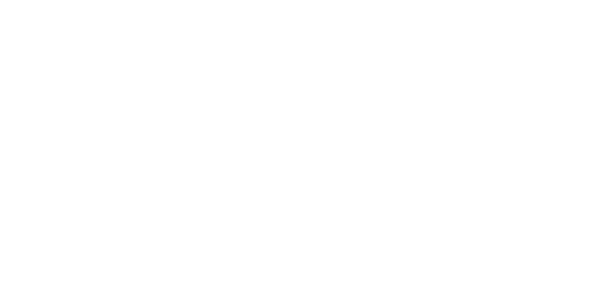 Year AwardedGrants awarded to Challenger since 20002019-20Audio books & world language books giving access and equity to all cultures and academic performance levels as well as learning styles.2018-19The PIP Project (Positive Inclusive Playground)2016-17Accelerating Developing Readers Program2016-17Additive Language Books for School Library2007-08Microscope Integration into ISD Elementary Science Curriculum2006-07"Centering" on Math: Skill Practice through Cooperative Games2006-07Heartrate Monitors for Fitness2005-06Anti-Bullying and Drug Prevention Assembly2005-06Cracking the Code: Using Puzzles for Mastery2005-06Our Schools Bringing Boys and Books Together2004-05Birthday Books Bigger and Better with AR2004-05Cultural Enhancement Music/Dance Unit2004-05Knitting for Elementary School Students2004-05Reflects Our World2001-02Individualized Computer Math Program2000-01Video Editing Software for Cooperative Learning Projects1999-00Accelerated Reader Books1999-00Adapted P.E. Equipment for Special Needs Students1999-00Camcorder1999-00Classroom Novels used to facilitate literature group studies1999-00Inspiration SoftwareAnnual Districtwide FundingAcademic Support – homework help for students who need supportBooks for the school librariesCultural Bridges- Supporting relationships between families and the ISDFine Arts program support – SecondaryFood support for hungry studentsGreat Careers Conference – High SchoolHighly Capable Funding – ElementaryImpact Scholarships – High SchoolNurses Fund – Assisting students with necessitiesParentWiser – Support to PTSA Council for parent education speaker seriesProfessional Development for TeachersRobotics club support – SecondaryScience Tech Magnet Support – ElementarySTEM Club support – SecondaryStudent Intervention Services – Support for counselors and social/emotional learningTeacher Grants – Available to all district staffTesting Scholarships – High SchoolTools4School – Backpacks filled with school supplies for students in need